台州智慧工地-建筑业管理系统危大工程操作手册目录1	系统网址	32	施工单位申报危大工程	32.1	录入危大工程	32.2	查看危大工程	42.3	申报危大工程	52.4	查看某个工程的申报记录	72.5	抽取评审专家	82.6	专家评价	93	专家录入评审结果	123.1	查看并下载施工方案	133.2	录入评审结果	144	主管部门-专家管理	154.1	新增专家	154.2	录入专家信息并保存	164.3	生成专家账号	165	主管部门-查看申报记录	17系统网址网站首页地址为：http://tzjzy.jsj.zjtz.gov.cn/user/login施工单位申报危大工程登陆系统，点击【工程管理】-》【危大工程管理】，打开管理页面。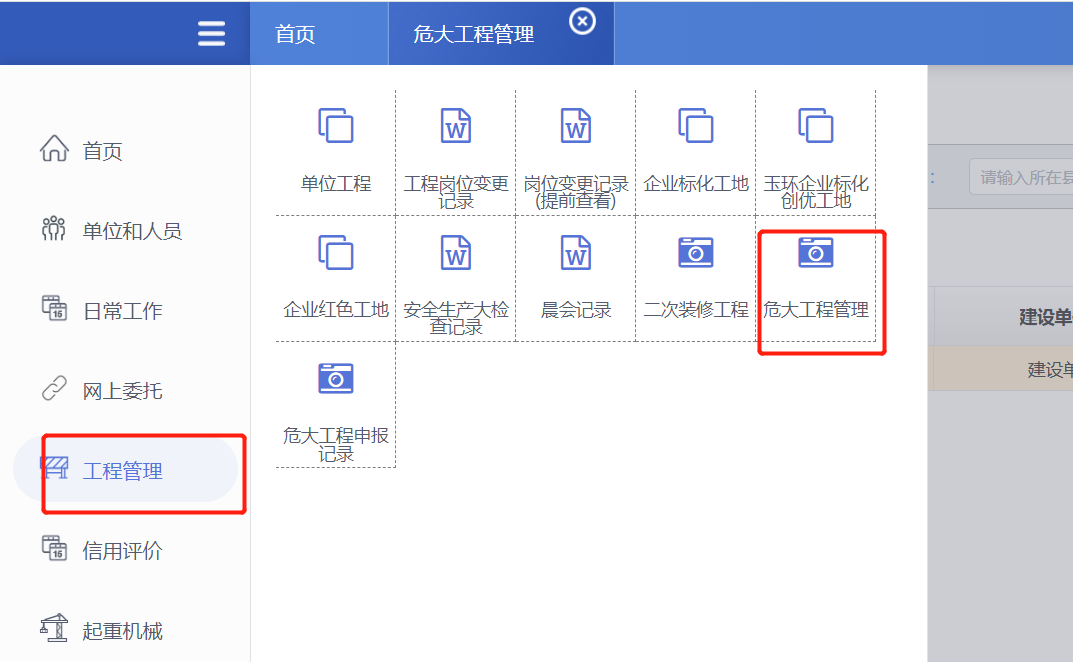 录入危大工程选中一个工程，点击按钮录入危大工程，打开录入页面。点击添加按钮，录入危大工程相关信息，并保存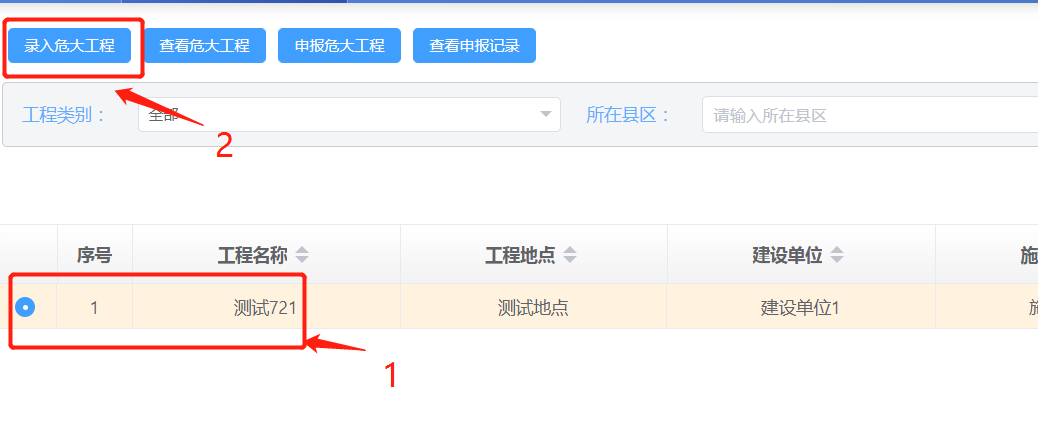 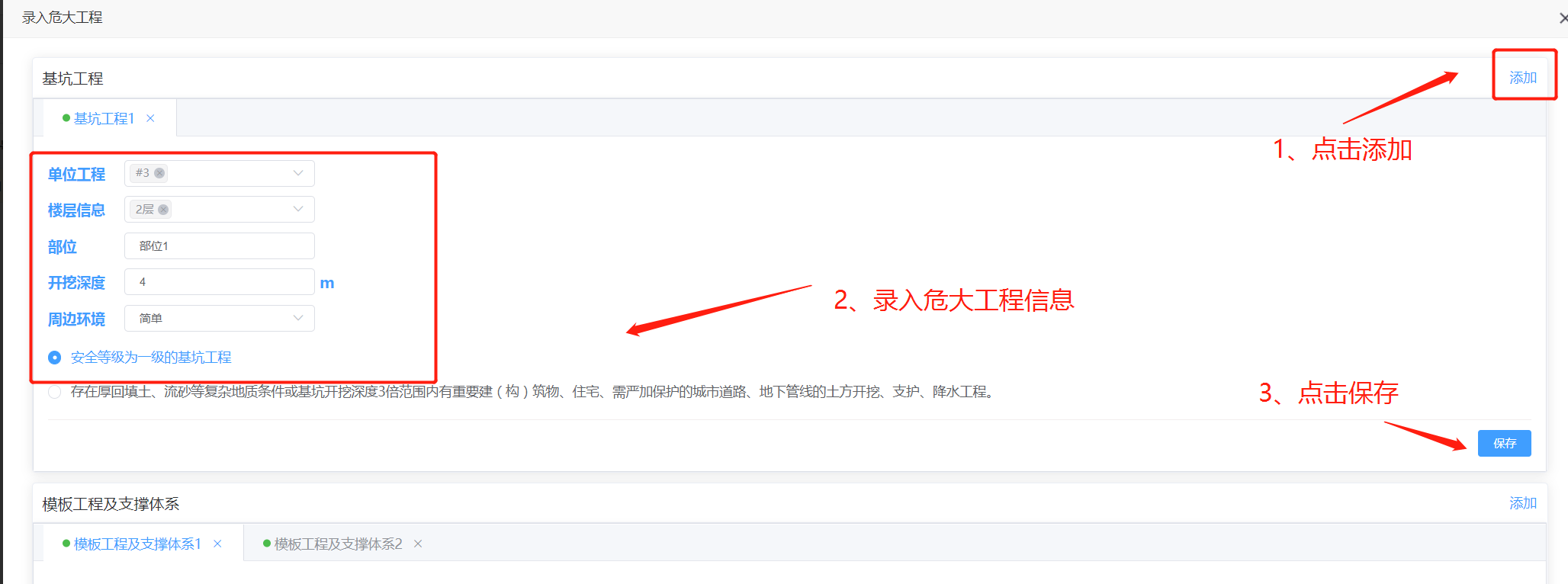 查看危大工程选中一个工程，点击按钮查看危大工程，打开页面。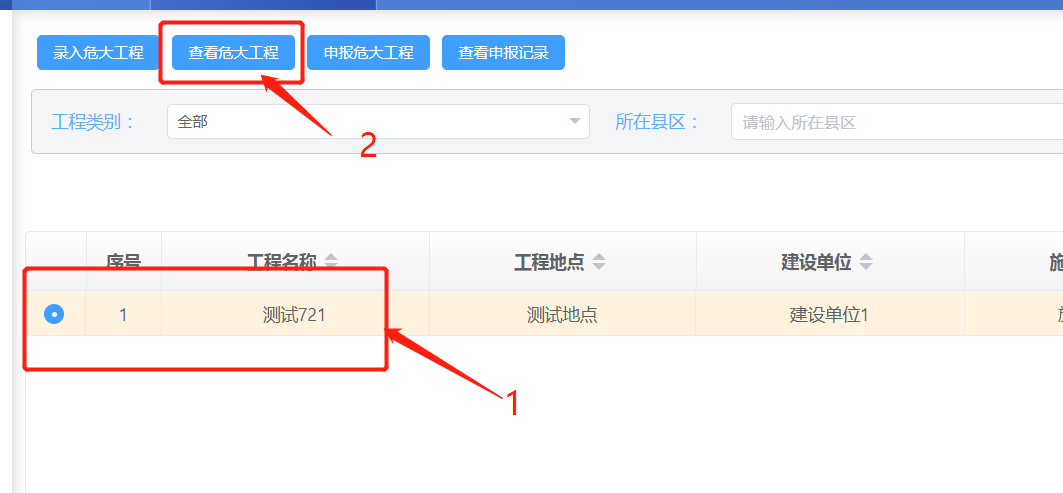 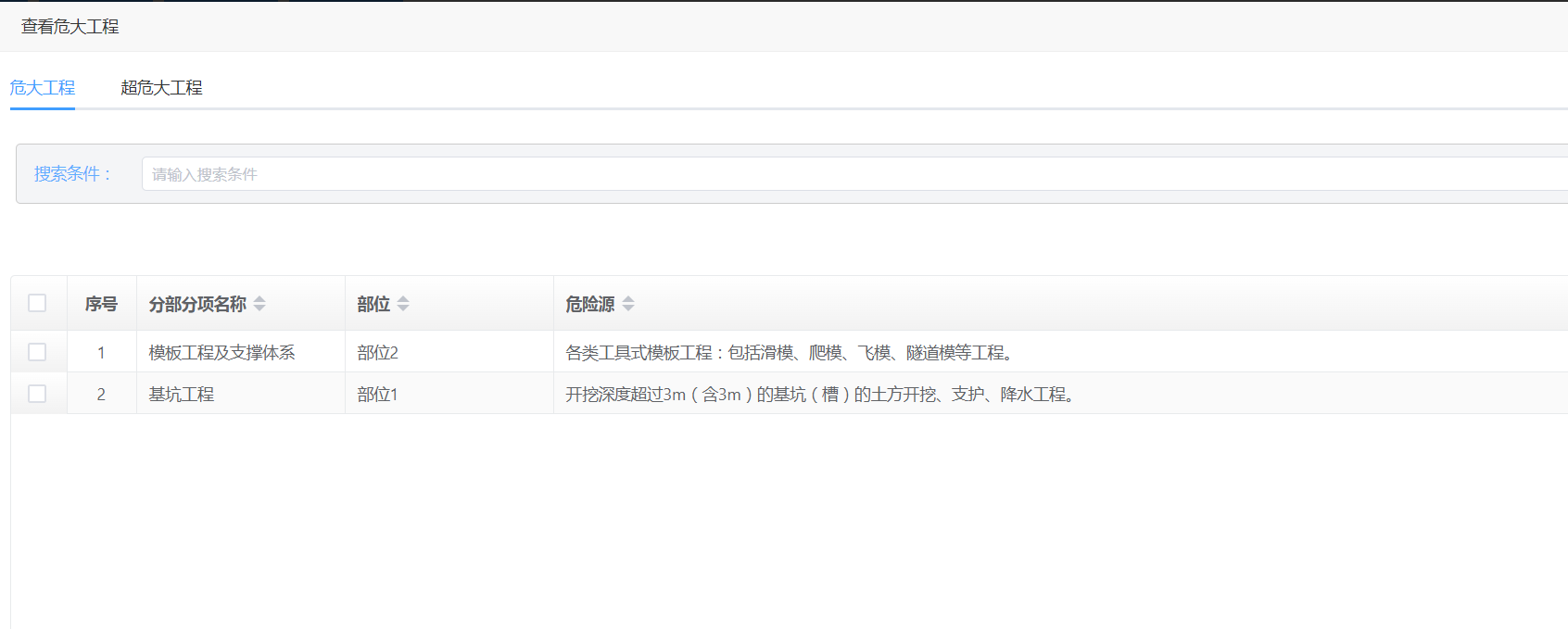 申报危大工程选中一个工程，点击按钮申报危大工程。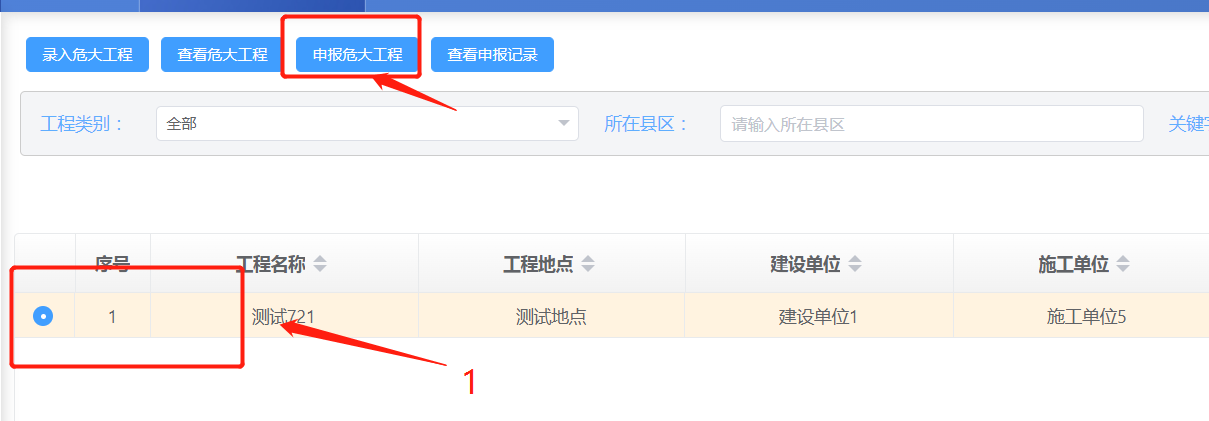 选择相应的危大工程，点击按钮【申报】，打开申报页面。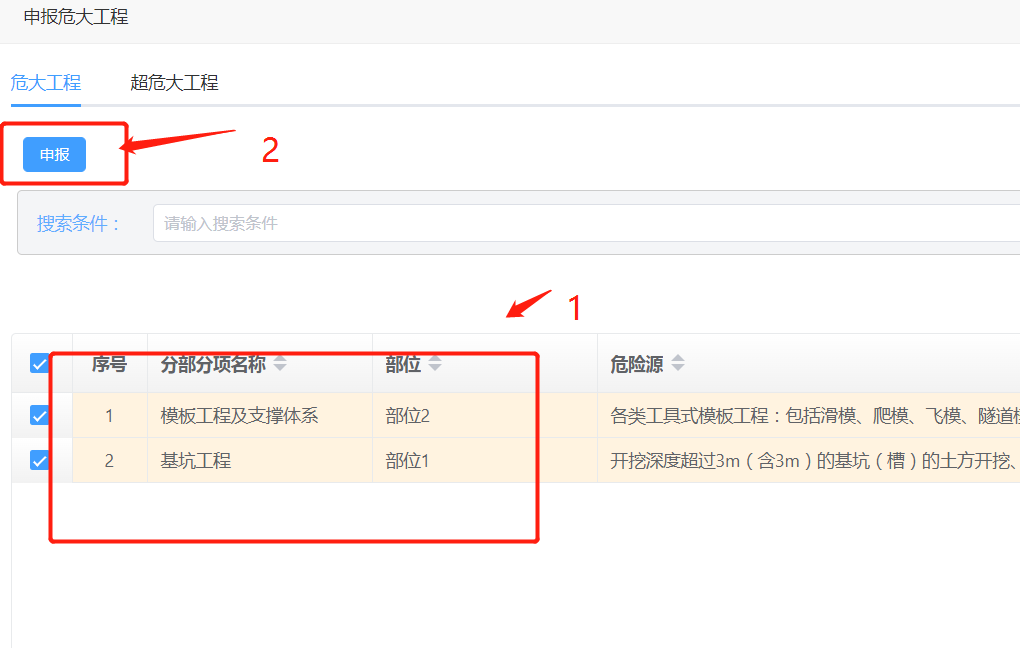 在申报页面上传施工方案，并保存。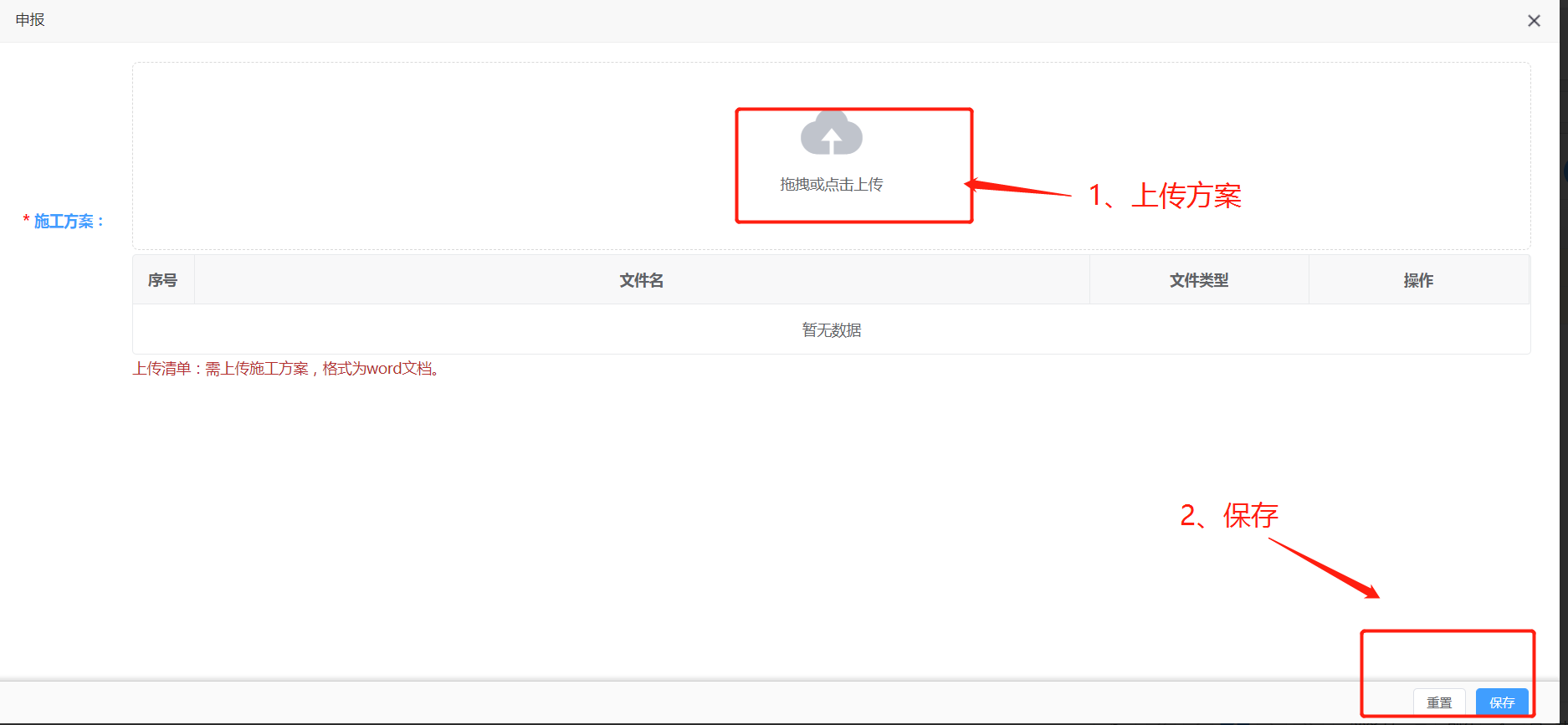 查看某个工程的申报记录选中一个工程，点击按钮查看申报记录。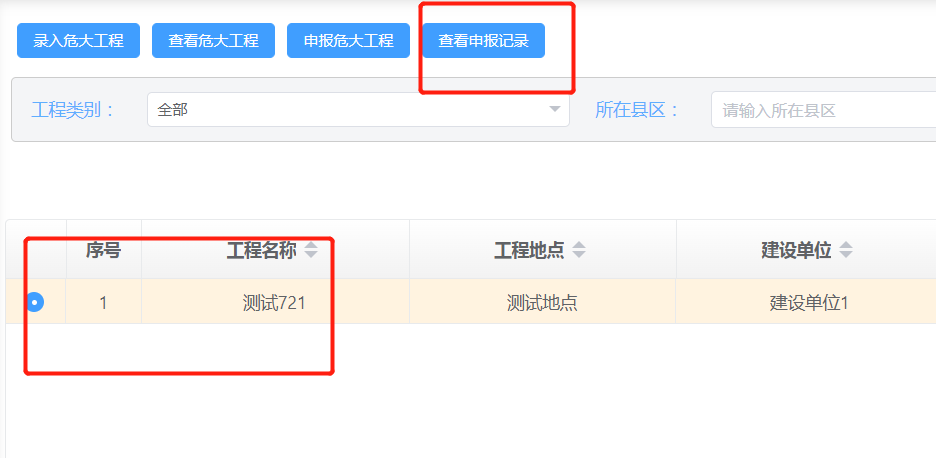 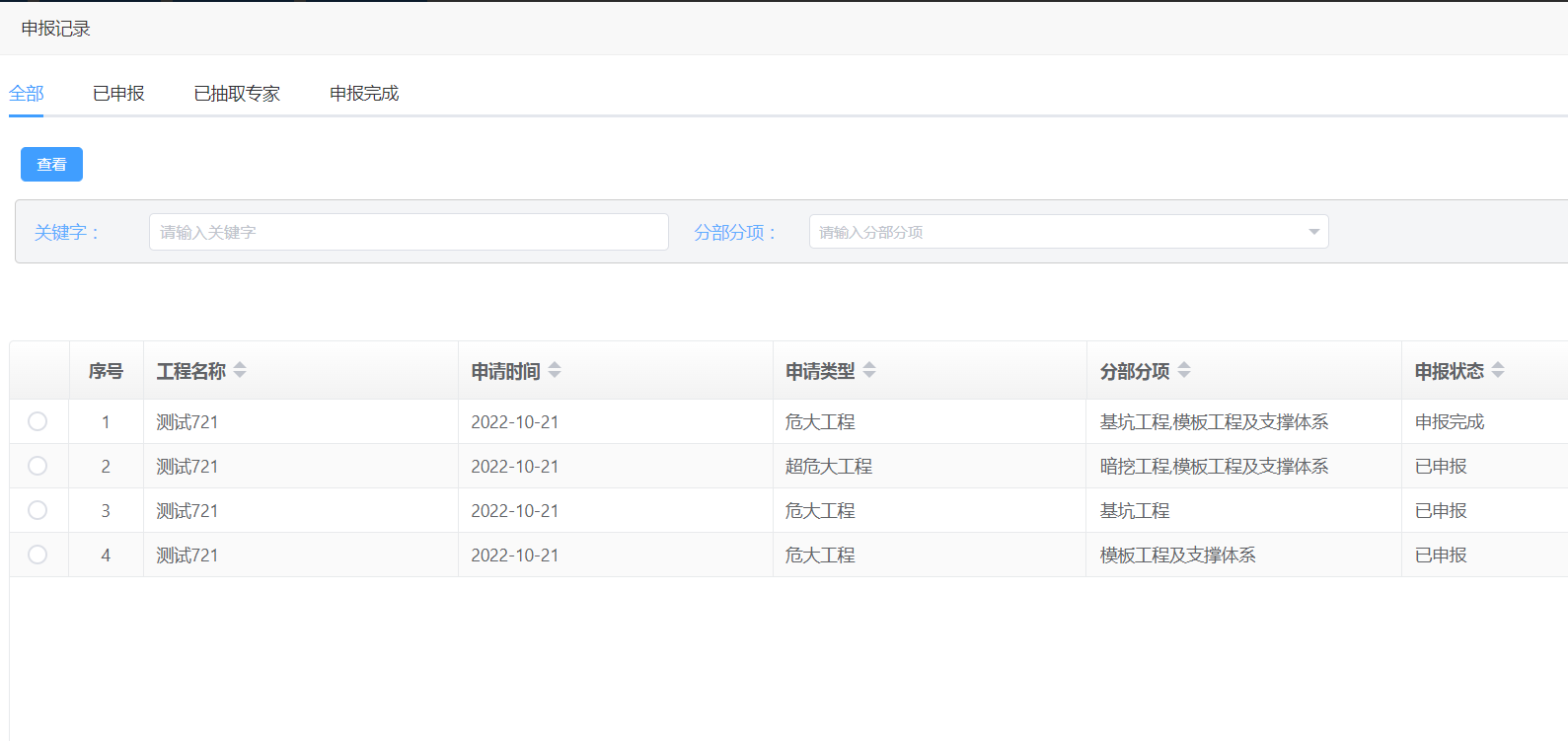 抽取评审专家在工程的申报记录页面，切换到选中项卡【已申报】，选中一条申报记录，点击按钮【抽取专家】，打开专家抽取页面。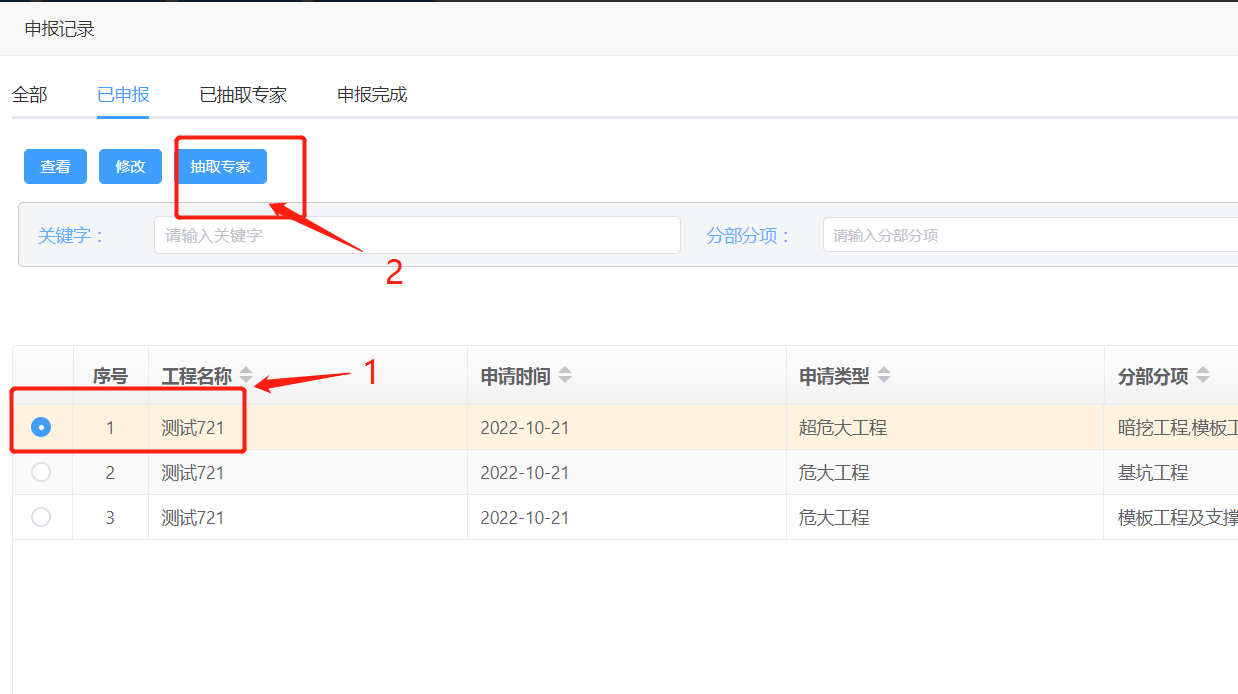 专家抽取分成 指定专家和抽取专家。指定专家：从专家库中指定抽取专家：随机抽取指定数量的专家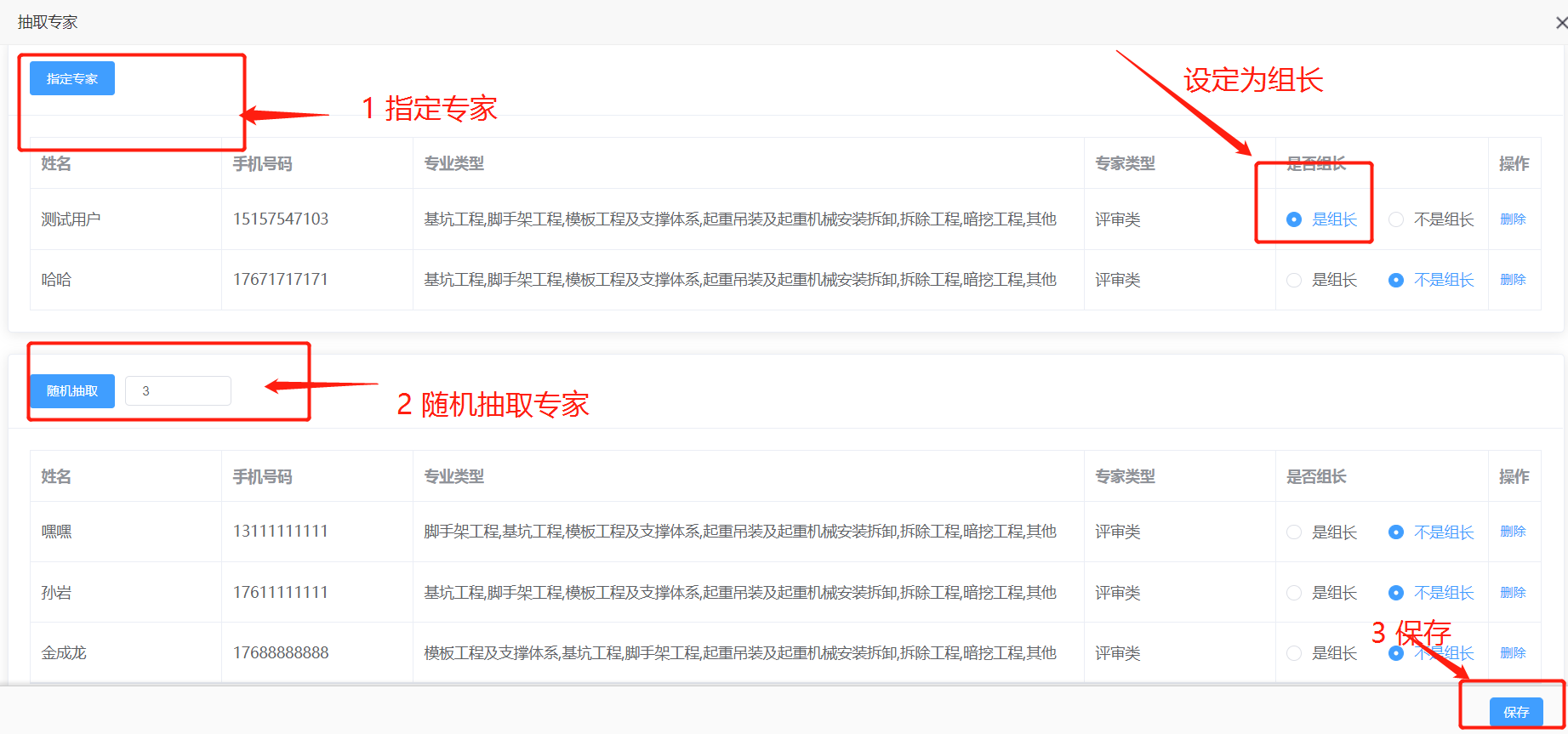 专家评价危大工程申报完成之后，可以对相应专家进行评价。在申报记录中，切换到【申报完成】选项卡，选中一条申报记录，点击按钮【专家评价】。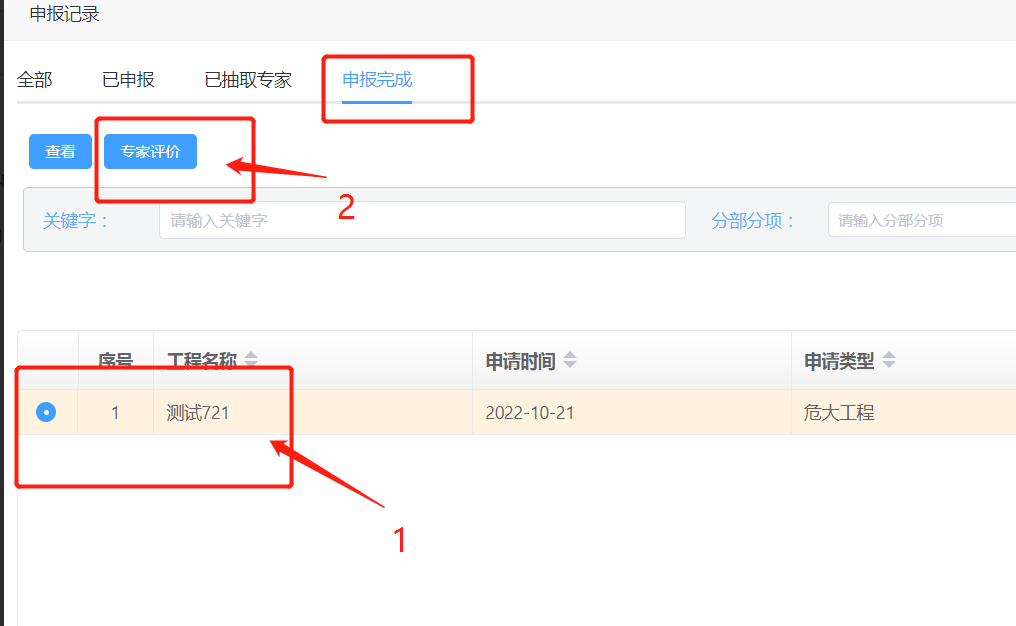 未评价过的专家可以进行评价，已评价过的专家可以查看评价信息。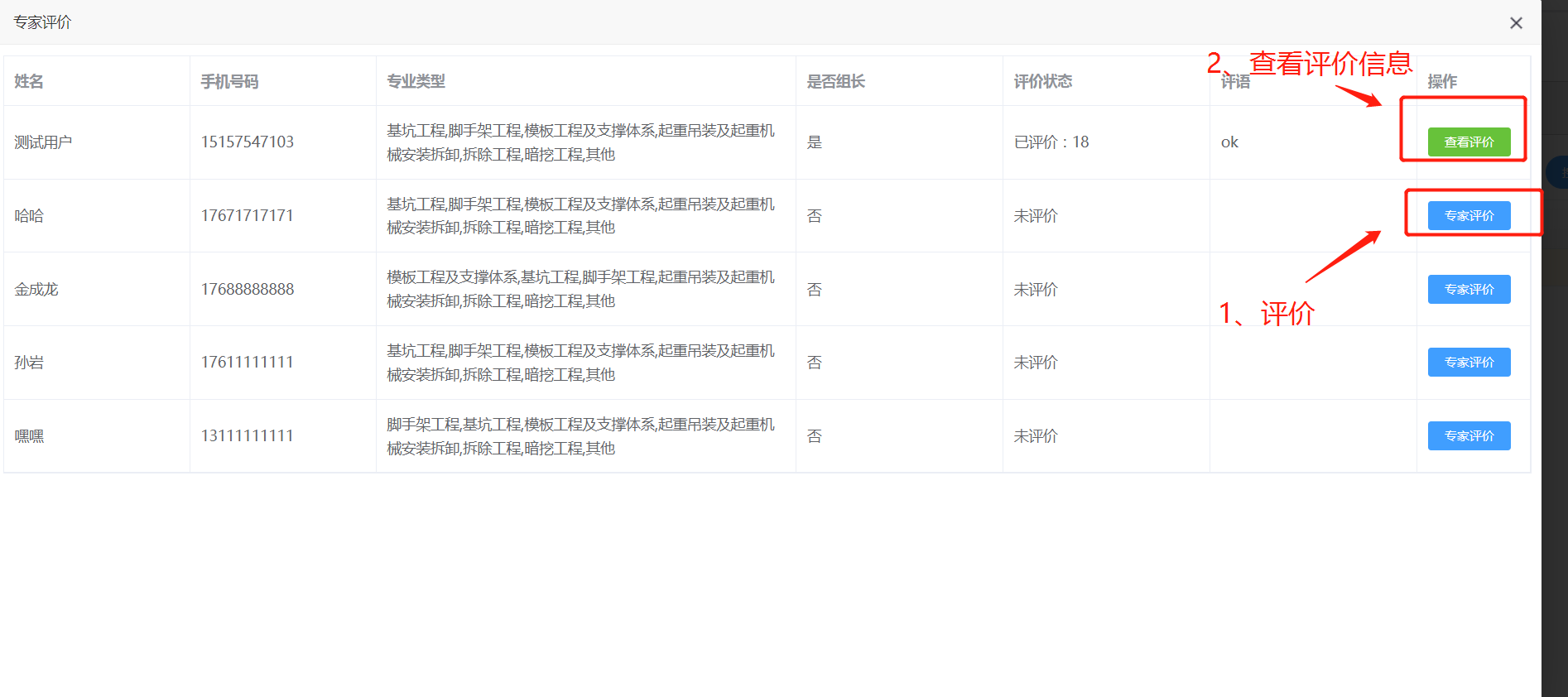 评价页面：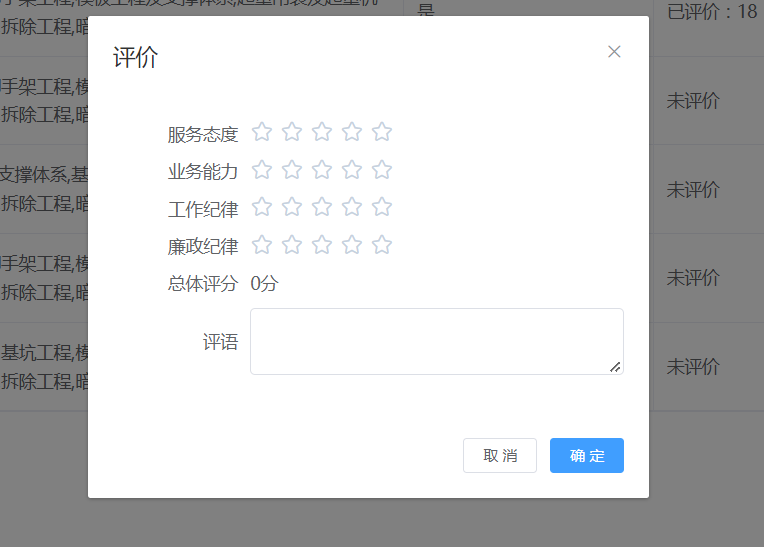 查看评价表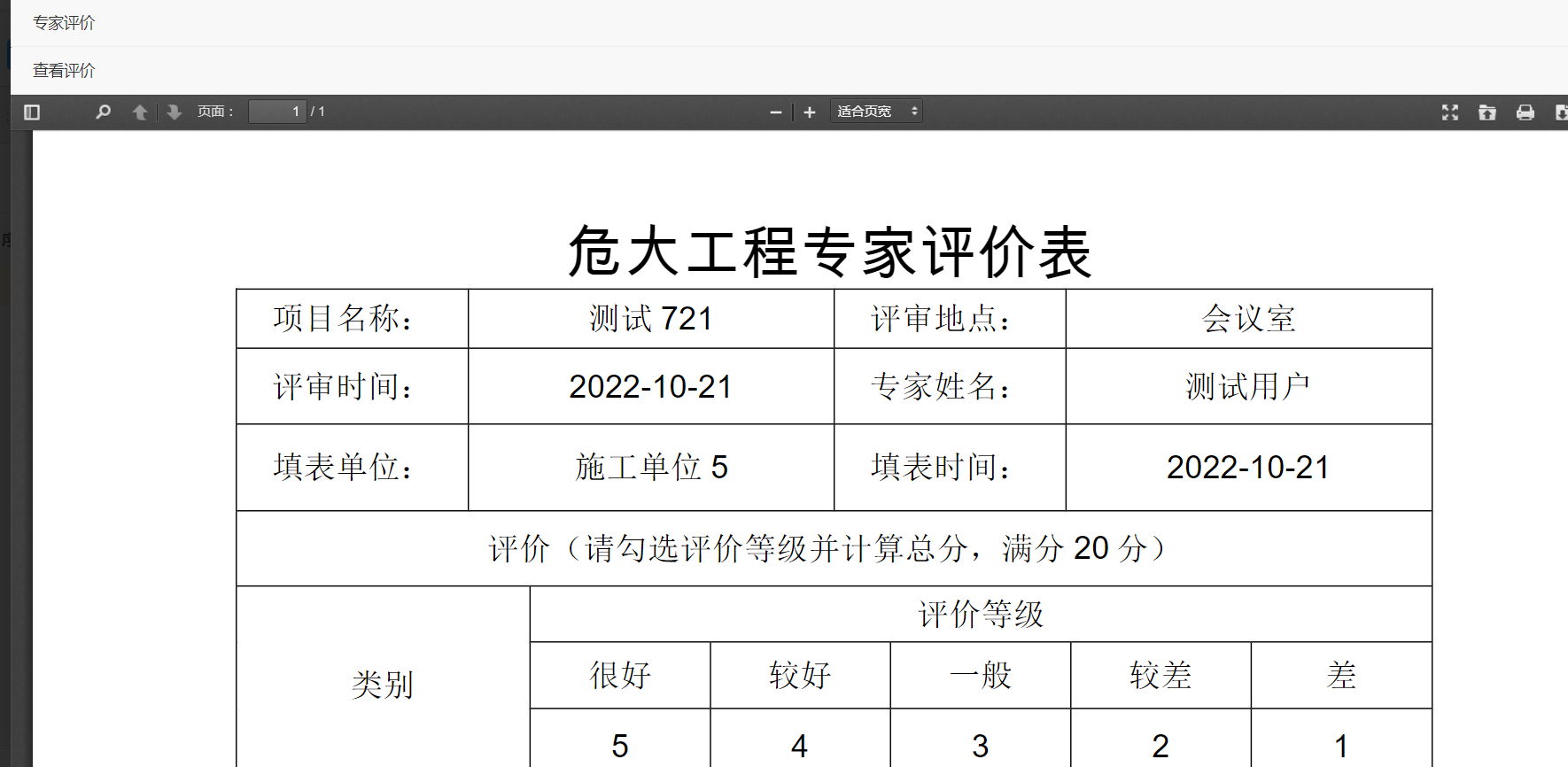 专家录入评审结果专家账号登录系统，点击【工程管理】-》【危大工程申报记录】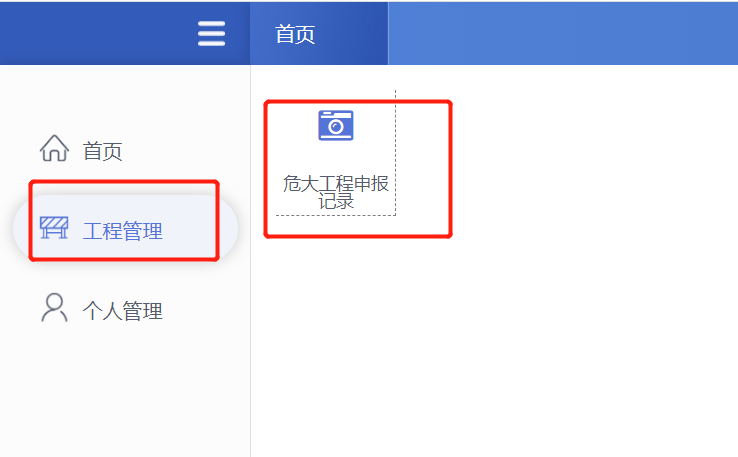 查看并下载施工方案选中一条申报记录，点击按钮【查看】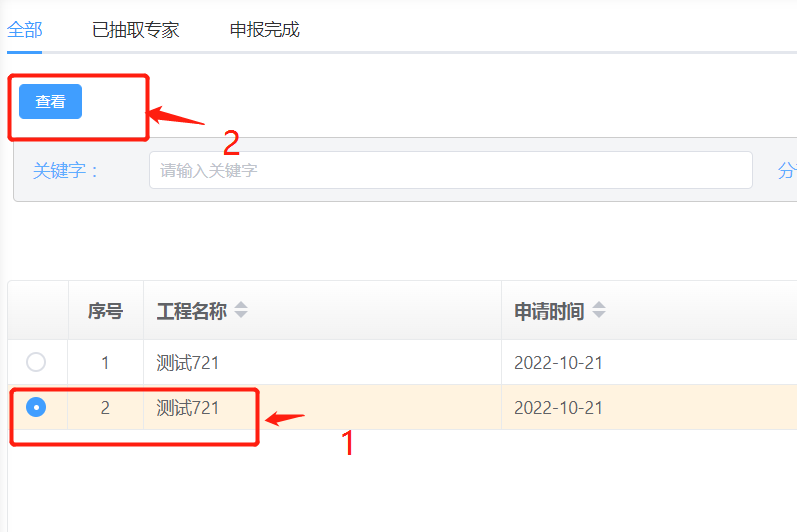 查看并下载施工方案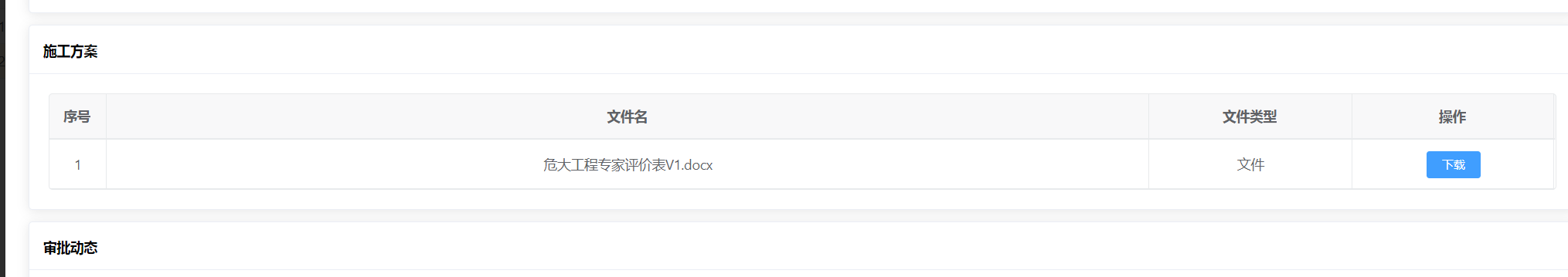 录入评审结果切换到选项卡【已抽取专家】，选中一条申报记录，点击按钮【录入论证结果】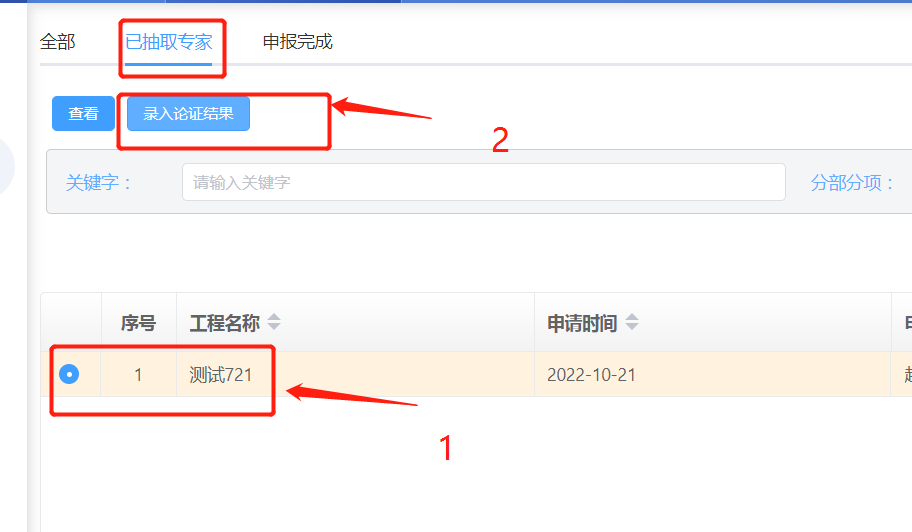 录入论证结果，并保存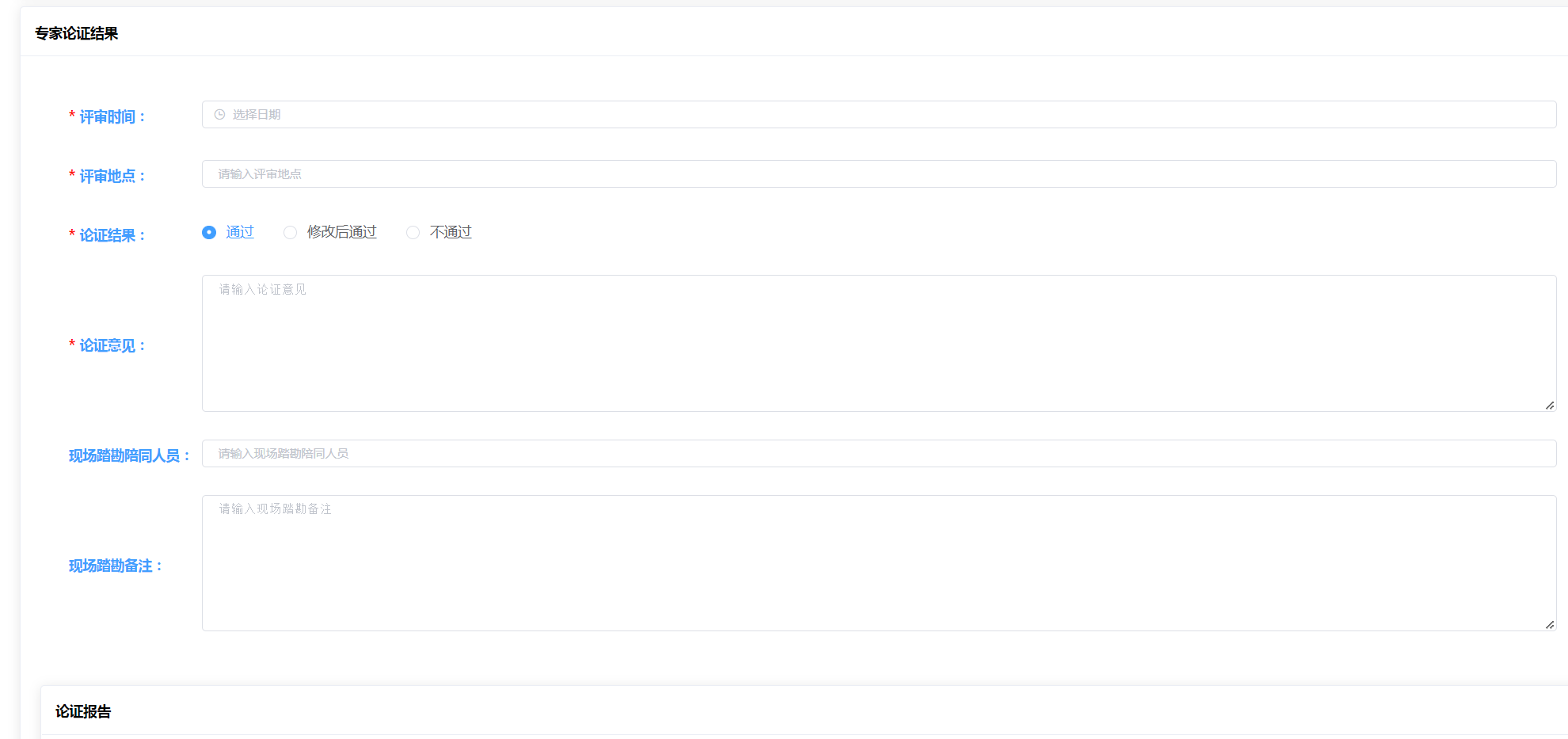 主管部门-专家管理登录系统，打开【系统管理】-》【危大工程专家管理】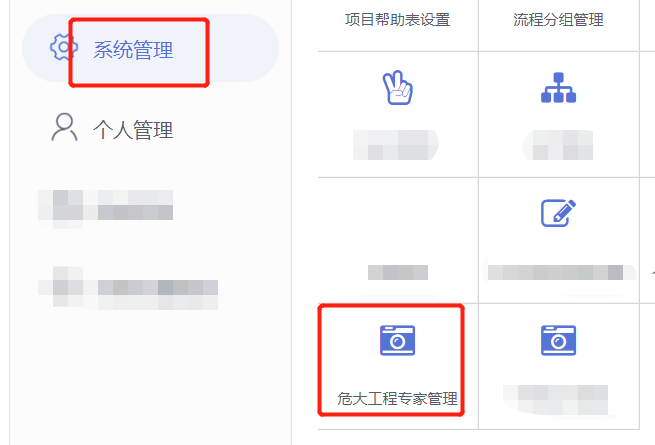 新增专家点击按钮【新增专家】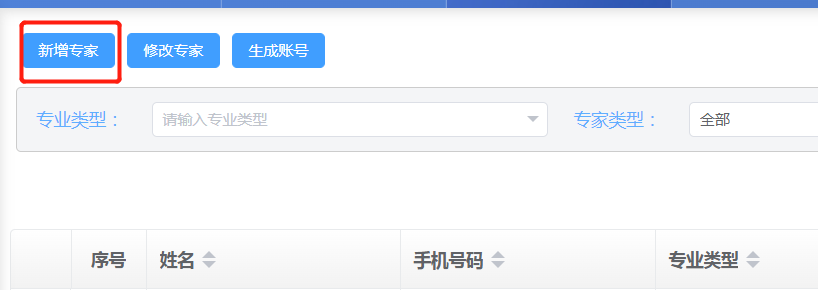 录入专家信息并保存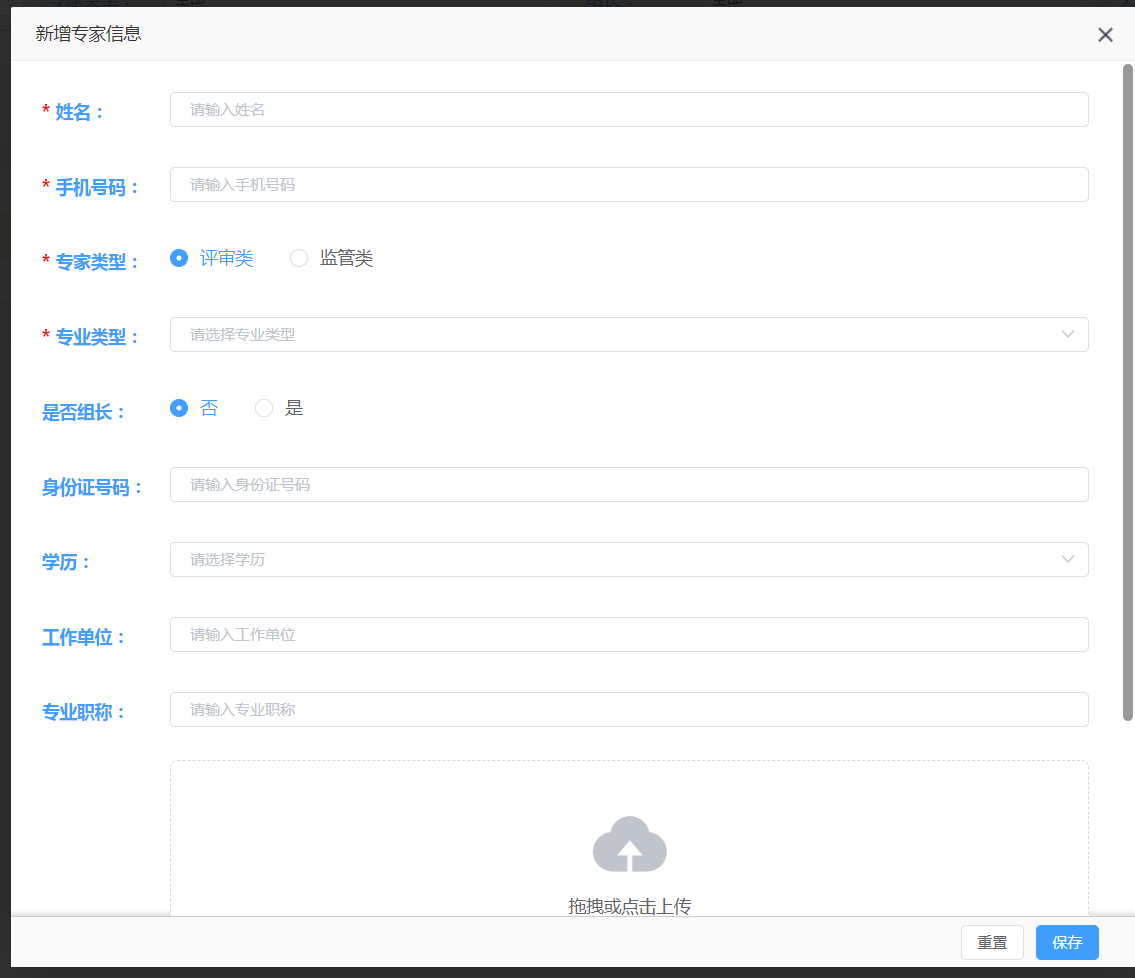 生成专家账号选中一个专家，点击按钮【生成账号】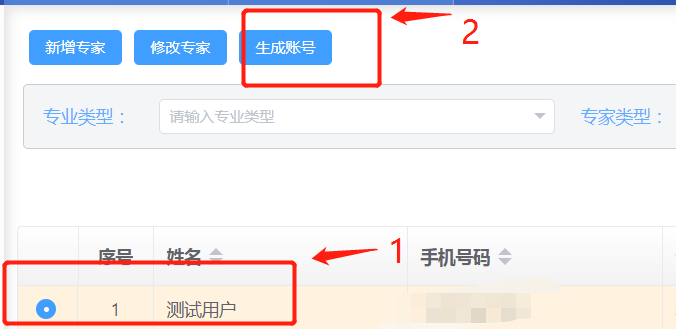 主管部门-查看申报记录打开【工程管理】-》【危大工程申报记录】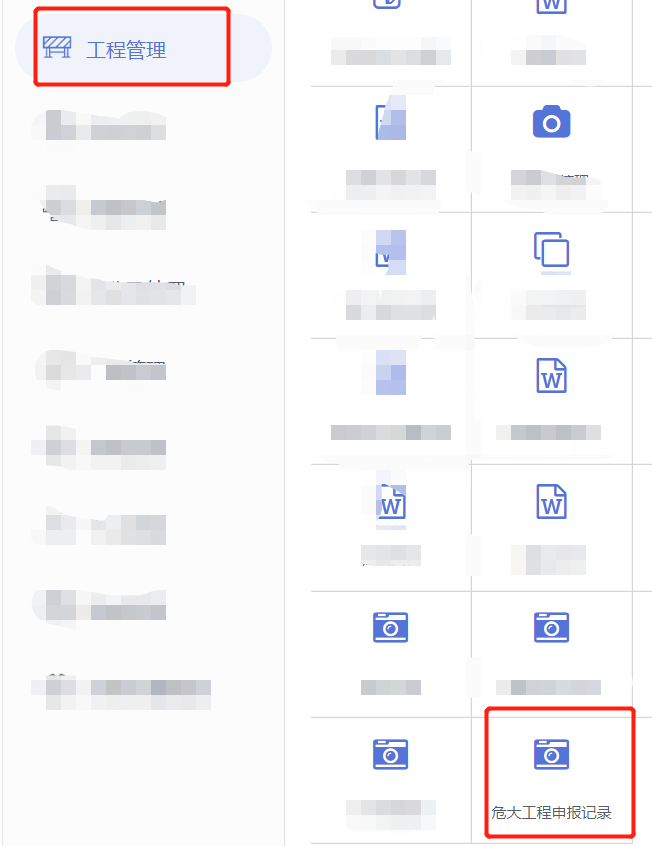 选中一条申报记录，点击按钮【查看】，可以查看申报详情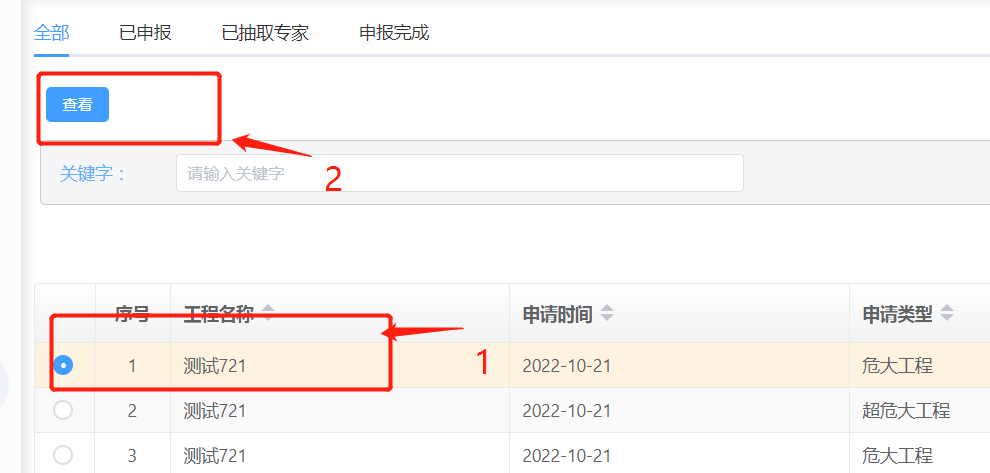 查看申报详情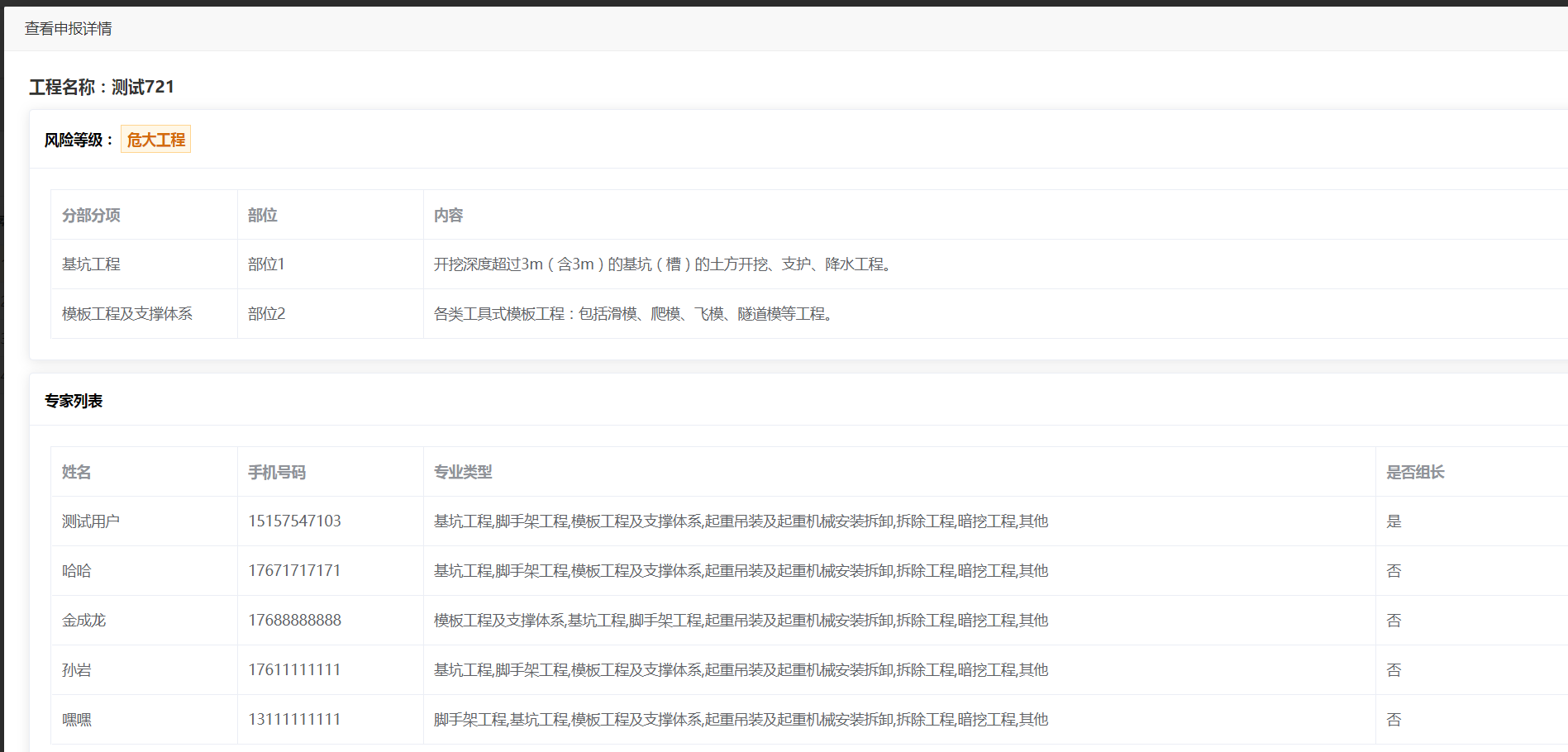 